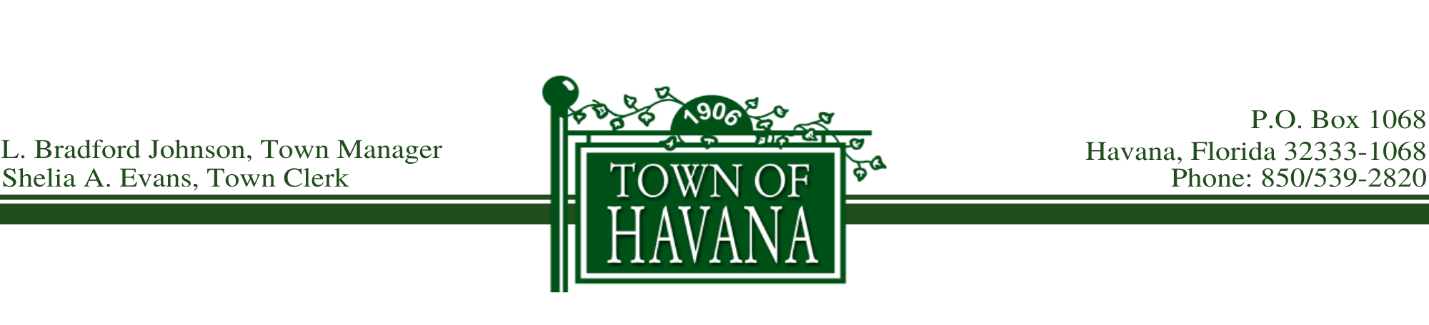  AGENDA HAVANA TOWN COUNCIL MEETINGJanuary 28, 2020    6:00 PMCall to OrderInvocationPledge of AllegianceApproval of Minutes – December 17, 2019 Regular Council Meeting		              January 20, 2020 Special Call MeetingRecognition of Visitors:	(Limit comments to 3 minutes)Mr. Jerome HarrisOld Business:New Business:Mr. Ronald Burrell, Request to Annex PropertyCDBG Roofing ProgramRequest to Approve Special Event, FSU Film School, Filming DowntownRequest to Approve Special Event, Havana Main Street Concert SeriesRequest to Approve Special Event, Fire Department FundraiserApproval of Competitive Bid or Solicitation of Financial ServicesApproval of Competitive Bid or Solicitation of Planning ServicesDiscussion of Discount for CustomersReport of the Town Manager:Florida Department of Environmental Protection, FRDAP GrantProperty Tax DisbursementRecognition of Each Council:Approval of Bills for Payment Motion to Adjourn